Rada Osiedla Niebuszewo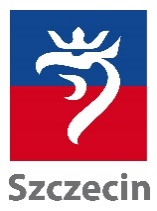 ul. Komuny Paryskiej 2/3 lok. 108, 71-674 Szczecintel./fax +4891 442 12 77www.osiedla.szczecin.plrada@niebuszewo.szczecin.plUrząd Miasta Szczecin
pl. Armii Krajowej 1, 70-456 Szczecin
            tel. +4891 42 45 226, +4891 422 24 36, 
              rada@um.szczecin.pl -  www.szczecin.plProtokół Spotkanie Rady Osiedla Niebuszewoz dniu 17.10.2016 r.Otwarcie spotkaniaPrzewodniczący Rady Osiedla stwierdził, że na spotkaniu jest kworum i spotkanie może być dalej kontynuowane. Na spotkaniu obecni są następujący członkowie rady:-zgodnie z listą obecności, która stanowi załącznik do protokołu.Przyjęcie porządku obrad z ostatniego spotkania z dnia 19.09.2016 r.W głosowaniu udział wzięło – 8Głosów za – 8Głosów przeciw - 0Głosów wstrzymujących się – 0Uchwała nr 25/16 w sprawie zmiany planu rzeczowo – finansowego na 2016 rok przyjętego w dniu 18.08.2016Skarbnik Rady Osiedla Niebuszewo przedstawił propozycję zmian w planie rzeczowo – finansowym na 2016 r. Proponowane zmiany dotyczyły przeksięgowania oszczędności z pkt. 7. Festyny i imprezy integracyjne dla mieszkańców, organizacja konkursów i rywalizacji sportowych na kolejny kwartał 2016 r. W głosowaniu udział wzięło – 8Głosów za – 8Głosów przeciw - 0 Głosów wstrzymujących się – 0Uchwała została podjętaKrokusowa Rewolucja na Stawie BrodowskimPrzewodniczący poinformował, że 22 października odbędzie się finał akcji Krokusowa Rewolucja na Stawie Brodowskim. Do udziału w akcji zostali zaproszeni uczniowie szkół, przedszkoli oraz mieszkańcy Osiedla Niebuszewo. Budżet Obywatelski na 2017 r. Przewodniczący Rady Osiedla poinformował o zmianie terminu budżetu Obywatelskiego na 2017 r. oraz została przedstawiona lista zadań, które swoim zasięgiem mogą być realizowane na terenie osiedla.Zgłoszono następujące zadania:- Panorama Niebuszewa – Mural- Aktywne Niebuszewo dla młodych i starszych 5 w 1 - Remont ul. Sosnowej- Remontu ul. Jarogniewa- Poprawa bezpieczeństwa ruchu w obrębie skrzyżowania ulic komuny paryskiej i tomaszowskiej przy placówkach oświatowych- Kwiaty w mieście – Przyjaciół ŻołnierzaInwestycje Rad Osiedli z Budżetu Miasta Szczecin na rok 2017 r. Przewodniczący Rady Osiedla poinformował, że w Budżecie Miasta Szczecin w ramach zadania pn. Współfinansowanie inwestycji RO z Budżetu Miasta Szczecin na rok 2017, rada osiedla dysponuje kwotą 170 tys. złotych. Zgłoszono następujące propozycje działań:- wykonanie dokumentacji projektowej zadania pn. „Budowa małego boiska przy przedszkolu nr 14”- wykonanie dokumentacji projektowej zadania pn. „Budowa małego boiska przy przedszkolu nr 5”- zaprojektowanie i wykonanie murala przedstawiającego panoramę Osiedla Niebuszewo na ścianie przy ul. WarcisławaWolne wnioskiNie zgłoszono wolnych wnioskówZamknięcie spotkania